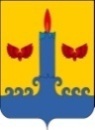 ДУМА СВЕЧИНСКОГО МУНИЦИПАЛЬНОГО ОКРУГА КИРОВСКОЙ ОБЛАСТИПЕРВОГО СОЗЫВА РЕШЕНИЕ04.02.2022	          		                                                                                    № 24/230пгт СвечаО  стандарте уровня платежей граждан за коммунальные услуги на 2022 годВ соответствии с постановлением Правительства Кировской области от 28.09.2007 № 107/401 "Об утверждении Порядка пересмотра размера подлежащей внесению платы граждан за коммунальные услуги при приведении в соответствие с утвержденными в установленном порядке предельными индексами", Указом Губернатора Кировской области от 05.12.2018 № 156 "Об утверждении предельных (максимальных) индексов изменения размера вносимой гражданами платы за коммунальные услуги в муниципальных образованиях Кировской области на период с 01 января 2019 года по 31 декабря 2023 года" (в редакции Указа Губернатора Кировской области от 12.12.2019 № 176  «О внесении изменений в Указ Губернатора Кировской области от 05.12.2018 № 156») Дума Свечинского муниципального округа РЕШИЛА:1. Установить стандарт уровня платежей граждан за услуги теплоснабжения и водоснабжения с 01.01.2022 по 30.06.2022 года согласно приложению № 1.2. Установить стандарт уровня платежей граждан за услуги теплоснабжения и водоснабжения с 01.07.2022 по 31.12.2022 года согласно приложению № 2.3. Расчеты с населением за коммунальные услуги по теплоснабжению, производить   по тарифам, утвержденным для ресурсоснабжающего  предприятия региональной службой по тарифам Кировской области с учетом стандарта, предусмотренного пунктом 1,2 настоящего решения.4. Признать утратившим силу с 01.01.2022 решения  Думы Свечинского муниципального округа:4.1 от 05.02.2021 № 8/103 «О стандарте уровня платежей граждан за коммунальные услуги на 2021 год»;4.2. от 08.06.2021 № 13/153 «О внесении изменений в решение Думы Свечинского муниципального округа Кировской области от 05.02.2021 № 8/103»;4.3. от 17.08.2021 № 17/171 «О внесении изменений в решение Думы Свечинского муниципального округа Кировской области от 05.02.2021 № 8/103»;4.4. от 29.09.2021 № 18/188 «О внесении изменений в решение Думы Свечинского муниципального округа Кировской области от 05.02.2021 № 8/103»;4.5. от 22.10.2021 № 19/193 «О внесении изменений в решение Думы Свечинского муниципального округа Кировской области от 05.02.2021 № 8/103».5. Рекомендовать ООО «Ресурс», ООО «Энергоресурс», ООО «КаринторфТеплоСеть», администрации Свечинского муниципального округа произвести перерасчет платы  за оказанные услуги теплоснабжения, водоснабжения  в соответствии с пунктом 1 настоящего решения.6. Опубликовать настоящее решение в Информационном бюллетене органов местного самоуправления Свечинского муниципального округа Кировской области.    7. Настоящее решение вступает в силу после его официального опубликования и распространяется на правоотношения, возникшие с 01.01.2022.Глава Свечинского муниципального округа                            Г.С. Гоголева   Председатель Думы Свечинского муниципального округа	                С.А. Шабанов                                                                                      Приложение № 1                                                                                      к решению  Думы Свечинского                                                                                                                                                                                  муниципального округа                                                                                       от 04.02.2022 № 24/230СТАНДАРТУРОВНЯ ПЛАТЕЖЕЙ ГРАЖДАН ЗА КОММУНАЛЬНЫЕ УСЛУГИ НА ПЕРИОД С 01.01.2022 по 30.06.2022 ГОДА                                                                                      Приложение № 2                                                                                      к решению  Думы Свечинского                                                                                                                                                                                  муниципального округа                                                                                       от  04.02.2022 № 24/230СТАНДАРТУРОВНЯ ПЛАТЕЖЕЙ ГРАЖДАН ЗА КОММУНАЛЬНЫЕ УСЛУГИ НА ПЕРИОД С 01.07.2022 по 31.12.2022 ГОДАNНаименование ресурсоснабжающей      
организацииВид      
коммунальных 
услугСтандарт  
уровня   
платежей  
граждан за 
коммунальные
услуги (%)1.ООО «Ресурс»Многоквартирные и жилые дома 2-х этажные, до 1999 года постройки, от котельной ПУтеплоснабжение60,03242.ООО «Ресурс»Многоквартирные и жилые дома 2-х этажные, до 1999 года постройки теплоснабжение95,22893.ООО «КаринторфТеплоСеть» водоснабжение(город)99,23872-этажные жилые дома без приборов учета, отапливаемые от котельной, расположенной в Свечинском муниципальном округе, д.Шмелевотеплоснабжение27,74404.ООО «Энергоресурс»Многоквартирные и жилые дома 2-х этажные, до 1999 года постройкитеплоснабжение95,11155.Свечинский муниципальный округводоснабжение(село)63,0507NНаименование ресурсоснабжающей      
организацииВид      
коммунальных 
услугСтандарт  
уровня   
платежей  
граждан за 
коммунальные
услуги (%)1.ООО «Ресурс»Многоквартирные и жилые дома 2-х этажные, до 1999 года постройки, от котельной ПУтеплоснабжение60,51012.ООО «Ресурс»Многоквартирные и жилые дома 2-х этажные, до 1999 года постройки теплоснабжение95,98683.ООО «КаринторфТеплоСеть» водоснабжение(город)99,13822-этажные жилые дома без приборов учета, отапливаемые от котельной, расположенной в Свечинском муниципальном округе, д.Шмелевотеплоснабжение27,90724.ООО «Энергоресурс»Многоквартирные и жилые дома 2-х этажные, до 1999 года постройкитеплоснабжение96,11085.Свечинский муниципальный округводоснабжение(село)62,4025